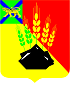 АДМИНИСТРАЦИЯ МИХАЙЛОВСКОГО МУНИЦИПАЛЬНОГО РАЙОНА ПОСТАНОВЛЕНИЕ 
12.07.2021                                         с. Михайловка                                                           № 774-паО проведении публичных слушаний попредоставлению разрешения на условно разрешённый видиспользования земельного участка с кадастровым номером 25:09:320501:961Руководствуясь ст. 39 Градостроительного кодекса РФ, Правилами землепользования и застройки Михайловского сельского поселения, утверждённых решением Думы Михайловского муниципального района от 19.12.2019 № 439, ст. 7 Федерального закона от 06.10.2003 № 131-ФЗ «Об общих принципах организации местного самоуправления в Российской Федерации», решением Думы Михайловского муниципального района от 28.09.2006 № 267 «О новой редакции Положения «О публичных слушаниях в Михайловском муниципальном районе», на основании заявления Хреновского В. Ю. от 01.07.2021 № 5170, выписки из ЕГРН от 05.07.2021 № КУВИ-002/2021-82015912 администрация Михайловского муниципального районаПОСТАНОВЛЯЕТ:1. Провести публичные слушания по изменению вида разрешенного использования земельного участка из земель населенных пунктов, с кадастровым номером 25:09:320501:961, расположенного в территориальной зоне ТР-1, местоположение установлено относительно ориентира, расположенного за пределами участка. Ориентир жилой дом. Участок находится примерно в 3485 м, по направлению на северо-восток от ориентира. Почтовый адрес ориентира: Приморский край, Михайловский район, с. Михайловка, ул. Калининская, д. 59, площадью 53627 кв.м, с вида разрешенного использования «станции технического обслуживания автомобилей, авторемонтные предприятия; объекты инженерной инфраструктуры, необходимые для функционирования зоны» на условно-разрешенный  вид использования «склады». Публичные слушания провести с участием жителей Михайловского муниципального района в порядке и сроки, установленные федеральным законодательством и решением Думы Михайловского муниципального района № 267 от 28.09.2006 «О новой редакции Положения «О публичных слушаниях в Михайловском муниципальном районе». Для подачи предложений по обсуждаемому вопросу физические лица (жители района, достигшие 18 лет) и юридические лица обращаются с рекомендациями в письменном виде с 19.07.2021 по 03.08.2021 включительно.2. Установить дату, время и место проведения публичных слушаний: 04 августа 2021 года в 15.00 часов по адресу: администрация Михайловского муниципального района, Приморский край, Михайловский р-н, с. Михайловка, ул. Красноармейская, 16, каб. 208 (малый зал).3. Для проведения публичных слушаний утвердить состав организационного комитета в соответствии с постановлением администрации Михайловского муниципального района 11.04.2017 № 536-па «Об утверждении Положения о земельной комиссии и составе комиссии».4. Отделу культуры и внутренней политики обеспечить публикацию информационного сообщения в общественно-политической газете «Вперед» Михайловского муниципального района.5. Муниципальному казенному учреждению «Управление по организационно-техническому обеспечению деятельности администрации Михайловского муниципального района» (Горшков А.П.) разместить настоящее постановление на официальном сайте администрации Михайловского муниципального района.6. Контроль исполнения данного постановления возложить на первого заместителя главы администрации муниципального района П.А. Зубок. Глава Михайловского муниципального района –Глава администрации района                                                                 В.В. Архипов